クライアント プロファイル機密情報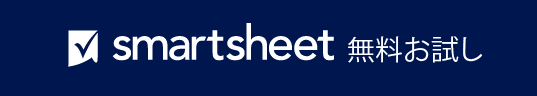 基本情報家族情報アドバイザー資産負債生命保険サマリー組織/団体名完了者日付クライアント Aクライアント Aご希望の連絡方法ご希望の連絡方法ご希望の連絡時間職業職業職業職業職業住所住所住所住所住所勤務先電話番号自宅電話自宅電話携帯番号携帯番号Faxメール アドレスメール アドレスメール アドレスメール アドレスクライアント Bクライアント Bご希望の連絡方法ご希望の連絡方法ご希望の連絡時間職業職業職業職業職業住所住所住所住所住所勤務先電話番号自宅電話自宅電話携帯番号携帯番号Faxメール アドレスメール アドレスメール アドレスメール アドレス名前年齢未成年者の数コメント役割名前会社名電話番号弁護士会計士説明説明A共同その他現金現金租税会計租税会計IRAIRA正規プラン (401k、年金)正規プラン (401k、年金)非正規プラン (繰延給与)非正規プラン (繰延給与)主な居住地主な居住地その他の不動産その他の不動産年金年金事業利益事業利益夫婦信託夫婦信託個人の財産 (自動車、宝飾品など)個人の財産 (自動車、宝飾品など)その他 (GST 信託受益者)その他 (GST 信託受益者)その他資産合計資産合計000ローンタイトル (A/B/JT)残高利息機関住宅ローン住宅資産個人負債タイプ発行元被保険者 (A/B/JT)死亡給付金解約払戻金受益者保険合計保険合計保険合計00AB共同その他資産0000負債000生命保険000純資産合計0000– 免責条項 –Smartsheet がこの Web サイトに掲載している記事、テンプレート、または情報などは、あくまで参考としてご利用ください。Smartsheet は、情報の最新性および正確性の確保に努めますが、本 Web サイトまたは本 Web サイトに含まれる情報、記事、テンプレート、あるいは関連グラフィックに関する完全性、正確性、信頼性、適合性、または利用可能性について、明示または黙示のいかなる表明または保証も行いません。かかる情報に依拠して生じたいかなる結果についても Smartsheet は一切責任を負いませんので、各自の責任と判断のもとにご利用ください。